Publicado en Madrid el 06/03/2024 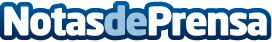 Cleafy alerta a los grandes bancos de una ciberamenaza con malware CopybaraLos ciberdelincuentes ya han suplantado aplicaciones de entidades con aplicaciones de apariencia verdadera como "Caixa Sign Nueva", "BBVA Código" o "Sabadell Código" para propagar este software malicioso infectando los terminales de los usuariosDatos de contacto:CleafyCleafy917188509Nota de prensa publicada en: https://www.notasdeprensa.es/cleafy-alerta-a-los-grandes-bancos-de-una Categorias: Finanzas Software Ciberseguridad Dispositivos móviles Innovación Tecnológica http://www.notasdeprensa.es